Ход урокаУстная работа   1. Вычислите устно:а)      б) lg 0,01;	  в) 2 log 232.2. Найдите область определения функции  	.X<5                           0<x<5                         x>53. Найдите область определения функции     X<- 0.25               0<x<- 0.25               x> - 0.254. Вычислите :                                                        8          25 5. Найдите х:а) log3 x = 4   (х=81)б) log3 (4х-9)=log3x    (х= 3)Как иначе сформулировать 5  задание? (решите уравнение)А как вы думаете, какие это уравнения? (логарифмические)Можете сформулировать определение логарифмического уравнения?Запишем тему урока: «Логарифмические уравнения»Давайте сформулируем цели урока.Изучив основные свойства логарифмической функции, правила вычисления логарифмов и свойств логарифмов, наша основная задача на сегодняшний урок – научиться решать логарифмические уравнения.3. Объяснение нового материалаЗаписать на доске, поясняяПосмотрим, как вы нашли корень 1 уравненияЧем пользовались? (определением)Итак, выделим первый метод решения логарифмических уравнений, основанный на определении логарифма.Общий вид такого уравнения . Это уравнение может быть заменено равносильным ему уравнением .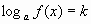 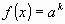 Метод потенцирования – он широко применяется при решении логарифмических уравнений. Но при решении уравнений этим способом расширяется область допустимых значений переменной, поэтому здесь нужна проверка полученных корней.Давайте, оформим решение уравнения б.log3 (4x – 9) = log3x4х – 9 = х3х = 9х = 3Проверим найденные корни по условиям 4х-9>0   x>0Для решения данного уравнения мы использовали метод потенцирования. Этот метод применяется для уравнений вида  и сводится к решению уравнения f(x)=g(x), х должен удовлетворять решению системы.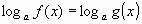 Мы рассмотрели с вами 2 метода решения логарифмических уравнений. Какие? (по определению, метод потенцирования)4. ЗакреплениеРешить с комментированием. Каким методом будем решать? (по определению)а)	2x-3=4 2х=7х=3,5б)Каким методом будем решать? (потенцировние)2. Решаем в параха) 	 б) 3х-6=2х-3				14+4х=2х+23х-2х=-3+6 				4х-2х=2–14х=3 					2х= – 12, х= – 6. корней нетв) -=2   (х=5; х=95)=-   (0,0001;10)5. Самостоятельная работаВам предложены уравнения. Ваша задача решить эти уравнения и соотнести ответы с соответствующей буквой. В результате должно получиться слово. 1.       (-1, – 3)2.                (х=3)3.    (х=-5)4.   (х=3)5.  (х=-15)         6.  log3 (x2 – 3x – 5) = log3 (7 – 2x). (х = –3)7.  log3(5х – 1) = 2 (х=2)8.  log3 (3x – 5) = log3 (2x – 3) (х=2)Ключ6. Графический диктантА сейчас вы побудете в роли учителя. Вам необходимо определить верно ли найдены корни уравнения. Если верно вы рисуете «да» – ^, «нет» – Выписываете свой фигуры в одну строчку.Ответы: ^-^^ -^^-7. Домашнее задание.Возьмите карточки с разноуровневым дом заданием. Кто желает, может взять все уровни.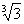 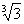 8. Итог урока.Итак, мы сегодня с вами решали  логарифмические  уравнения.  А теперь давайте обобщим, какие  методы решения  уравнений мы применяли: используя определение логарифма,с помощью метода потенцирования,  Выставление оценок по количеству.  Определение результативности работы учащихся.Наш урок подошел к концу. Достигли ли мы поставленных целей? Спасибо за работу!33-3, – 1-15-32-52логарифмВ-1В-2, х = – 12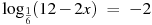 , х = 5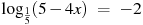 , х= – 22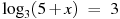 , х = – 8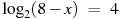 , х = – 11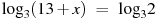 , х = – 2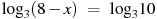 , х = 3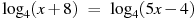 , х = – 4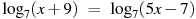 